Горловская общеобразовательная школа І – ІІІ  ступеней № 42ПЕДСОВЕТ«Преемственность в обучении и адаптации предметного обучения учащихся 5-го класса»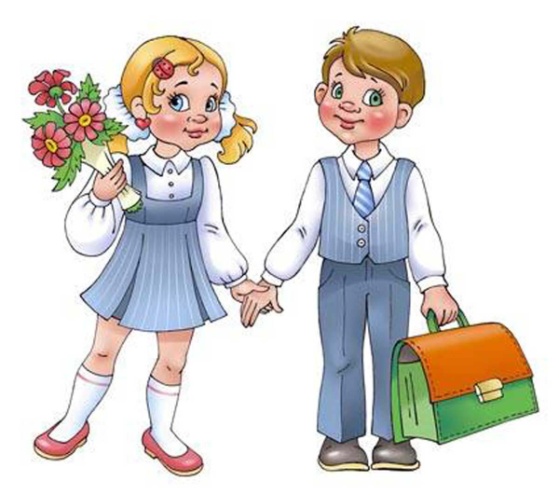 05.01.2016ПОВЕСТКА ДНЯ1. Преемственность в обучении и адаптации предметного обучения учащихся 5-го класса.Рыбина М.В., заместитель директора по УВР1.1. Модель выпускника начальной школы.Мухина Е.В., классный руководитель бывшего 4 класса1.2. Психологическая адаптация пятиклассников.Колядюк Е.М., психолог1.3. Социальная адаптация личности школьников.Ожуховская Н.Н., классный руководитель 5 класса1.4. Выявление проблем преемственности, влияющих на качество знаний учащихся при переходе из начальной школы в среднюю.Хмелева Т.И., учитель – предметник МОДЕЛЬ ВЫПУСКНИКА НАЧАЛЬНОЙ ШКОЛЫ1. Любознательный, активно и заинтересованно познающий мир.2. Способный к организации собственной деятельности.3. Владеющий основами умения учиться.4. Уважающий и принимающий ценности семьи и общества.5. Готовый самостоятельно действовать и отвечать за свои поступки.6. Выполняющий правила здорового и безопасного для себя и окружающих образа жизни7. Доброжелательный, умеющий слушать и слышать собеседника, обосновывать свою позицию, высказывать свое мнение.8. Любящий свой народ, свой край, свою Родину.Модель выпускника основной школыУчащиеся, получившие основное общее образование, должны:– освоить на уровне требований государственных программ учебный материал по всем предметам школьного учебного плана;– овладеть основами компьютерной грамотности, программирования, получить начальные навыки технического обслуживания вычислительной техники;– освоить содержание выбранного профиля обучения на уровне, достаточном для успешного обучения в учреждениях начального, среднего и высшего профессионального образования;– быть готовым к формам и методам обучения, применяемым в учреждениях высшего профессионального образования;– овладеть системой общеучебных умений (сравнение, обобщение, анализ, синтез, классификация, выделение главного); – приобрести необходимые знания и навыки жизни в обществе, профессиональной среде, овладеть средствами коммуникации;– достигнуть показателей развития интеллектуальной сферы, достаточных для организации своей познавательной, проектировочной, оценочной деятельности;– быть способным к жизненному самоопределению и самореализации, может быстро адаптироваться к различного рода изменениям;	– вести здоровый образ жизни;– знать свои гражданские права и уметь их реализовывать;– уважать свое и чужое достоинство; – уважать собственный труд и труд других людей. РЕКОМЕНДАЦИИ КЛАССНЫМ РУКОВОДИТЕЛЯМ 5-Х КЛАССОВ.1. На первом родительском собрании необходимо представить новых учителей, способствовать установлению контакта родителей с ними.2. Поддерживайте контакт с родителями учащихся (встречи, письма, телефонные звонки и т.д.).3. Постоянно поддерживайте контакт с психологом.4. Помогите новым ученикам запомнить имена и фамилии одноклассников и Ф.И.О. учителей-предметников (можно использовать визитки, таблички с именем, которые ставятся на парту на каждом уроке).5. Совместно с психологом участвуйте в различных адаптационных играх для установления эмоционального контакта, сплачивания коллектива.6. Познакомьтесь с условиями проживания ребёнка, взаимоотношениями в семье, здоровьем ребёнка (по медицинской карте ребёнка).7. Осуществите грамотное рассаживание детей в классе с учётом их индивидуальных особенностей, психологической совместимости, здоровья, пожеланий родителей.8. Используйте систему поощрений, а именно: фотографии лучших учеников, грамоты, благодарности родителям (письменные, устные), положительные записи в дневнике.РЕКОМЕНДАЦИИ УЧИТЕЛЯМ-ПРЕДМЕТНИКАМ, РАБОТАЮЩИМ В 5 КЛАССАХ.Учитывайте трудности адаптационного периода, возрастные особенности пятиклассников в выборе терминологии, подборе методических приёмов.Не перегружайте учеников излишними по объёму домашними заданиями, дозируйте их с учётом уровня подготовки ученика, гигиенических требований возраста.Следите за темпом урока – высокий темп мешает многим детям усваивать материал.Налаживайте эмоциональный контакт с классом.На заседаниях методических объединений, классных и общешкольных совещаниях выработайте единые требования к учащимся (соблюдайте единый орфографический режим, критерии оценок).Развивайте общеучебные умения и навыки, учите ребят правильно учиться.Налаживайте эмоциональны контакт с родителями учащихся.Никогда не используйте оценку как средство наказания ученика. Оценка достижений должна быть ориентацией на успех, способствовать развитию мотивации к учению, а не её снижению.Замечайте положительную динамику в развитии каждого ученика (Нельзя сравнивать «Машу с Петей», можно – «Петю вчерашнего и сегодняшнего»).Развивайте навыки самоконтроля, умение оценивать свою работу и работу класса. Не бойтесь признать свои ошибки. Постоянно анализируйте все плюсы и минусы в своей работе.11. Разнообразьте методику работы в группах, в парах, индивидуально.12. Не создавайте психотравмирующих ситуаций при выставлении оценок за контрольные работы, за четверть и т.д., выставляйте оценки не формально, а с учётом личностных особенностей и достижений каждого ученика.13. Наряду с оценкой чаще используйте положительные оценочные суждения («молодец, хороший ответ, справился» и т.д.).14. Поддерживайте контакт с классным руководителем, узнавайте о проблемах ребёнка, его здоровье, семейных отношениях.15. Не допускайте педагогического манипулирования.16. Грамотно используйте дневник учащегося для связи с родителями.17. Учитывайте в планировании учебной работы динамику умственной работоспособности пятиклассника в течение дня, недели.18. Учитывайте индивидуальные психологические особенности ребёнка: темперамент и связанные с ним «врабатываемость», темп, переключение, особенности внимания, двигательная активность и т.д.РЕКОМЕНДАЦИИ РОДИТЕЛЯМ 5 – ТИ КЛАССНИКОВ.Главное – абсолютное принятие ребёнка со всеми его достоинствами и недостатками. Это залог взаимопонимания в доме.Постарайтесь понять, с какими трудностями сталкивается ребёнок при переходе из начальной школы в основную. Не отказывайте ребёнку в помощи при подготовке домашнего задания, если он попросит. При этом не делайте ничего вместо ребёнка, делайте вместе с ним, приучайте его к самостоятельности.Помогите пятикласснику запомнить имена, отчества и фамилии классного руководителя и учителей-предметников. Познакомьтесь лично с ними, установите контакт.Не высказывайтесь негативно о школе, об учителях в присутствии ребёнка, даже если вам кажется, что для этого есть повод. Постарайтесь разобраться в возникшей проблемной ситуации. Лучше, чтобы учитель был вашим союзником.Обеспечьте своему ребёнку соблюдение оптимального для этого возраста режима дня и удобное рабочее место дома.Позаботьтесь о том, чтобы у вашего ребёнка были друзья, товарищи из класса, приглашайте их в свой дом.Создайте ребёнку эмоциональный комфорт дома, научитесь правильно общаться с подростками.Радуйтесь достижениям своего ребёнка. Не позволяйте себе сравнивать его с другими детьми, давайте оценку не самому ребёнку, а его поступкам.Когда, откуда и в каком бы виде ни вернулся ваш ребёнок домой, встречайте его с любовью.РЕКОМЕНДАЦИИ УЧАЩИМСЯ 5 КЛАССА:1. Активно работай на уроке: внимательно слушай, отвечай на вопросе.2. Задавай вопросы: если чего-либо не понял или с чем-либо не согласен.3. Точно и как можно подробнее записывай, что задано по каждому предмету.4.  Научись пользоваться словарями и справочниками.5. Выясняй значение незнакомых слов, находи нужные объяснения, правила, формулы в справочниках.6.  Если материал, который надо выучить, очень большой или трудный, разбей его на отдельные части и прорабатывай каждую часть в отдельности. Используй метод ключевых слов.7. Не оставляй подготовку к докладам, сочинениям, творческим работам на последний день, поскольку это требует большого количества времени. Готовься к ним заранее, на протяжении нескольких дней, распределяя нагрузку равномерно. Составляй план устного ответа.8. Проверяй себя. У тебя все получится! Помни: мы лучше всего запоминаем— то, чем постоянно пользуемся;— то, к чему нам надо будет вернуться (прерванные действия);— то, что нам нужно;— то, что мы можем связать с другими нашими знаниями и умениями;— то, что связано с нашими переживаниями (и приятными, и неприятными).